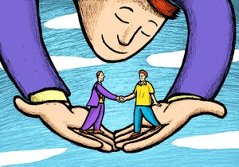 СЛУЖБА ПРИМИРЕНИЯЦель Службы:Разрешение конфликтных ситуаций между детьми, детьми и их семьями,  семьями, вовлеченными в конфликтные ситуации.Задачи Службы:-  Разрешение конфликтов и ситуаций противоправного характера;- Внедрение технологии медиации в деятельность Службы;- Формирование у граждан цивилизованных методов урегулирования конфликтов и ответственности;- Проведение восстановительных программ с несовершеннолетними правонарушителями, пострадавшими, их родителями, а также конфликтующими сторонами.  Принципы работы Службы: Конфиденциальность;Добровольность;  Нейтральность и беспристрастность;  Добросовестность, равноправие и сотрудничество сторон.Примирение эффективно когда:  -  обе стороны хотят урегулировать конфликт;                                             -  стороны не заинтересованы в публичном разбирательстве;                      -  стороны не желают, чтобы их спор рассматривал суд.                                                           Ограничения:                                                -  восстановительные программы не проводятся с участием детей до 10 лет;                                                                 -  несогласие одной из сторон на встречу;                                                              -  не рассматриваются анонимные обращения;                                                 -  в случаях, если какая-либо из сторон недееспособна.В бюджетном  учреждении  Ханты-Мансийского автономного округа – Югры «Комплексный центр социального обслуживания населения «Милосердие» Служба примирения входит в состав отделения психолого-педагогической помощи. Деятельность Службы примирения направлена на создание условий для разрешения конфликтных ситуаций с конфликтующими сторонами посредством проведения восстановительных программ. Специалисты Службы примирения проводят восстановительные программы с конфликтующими сторонами (в том числе с несовершеннолетними), членами их семей и другими заинтересованными лицами. Контактный тел. 2-37-88.Руководитель Службы примиренияспециалист по социальной работе отделения психолого-педагогической КЦСОН «Милосердие»Ирина Анатольевна Бирюкова